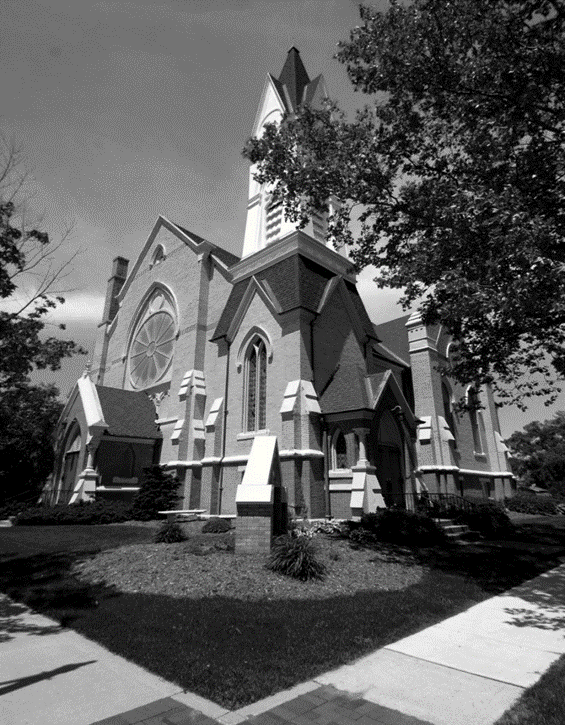 Prayer Notes:*Thank you to all for your Prayers! Please feel free to send a card to anyone listed above.We held a vote last month on the 14th to extend a call to Ed Milam to become our Senior Pastor. We are happy to announce, he was voted in unanimously and with much love and support by all! 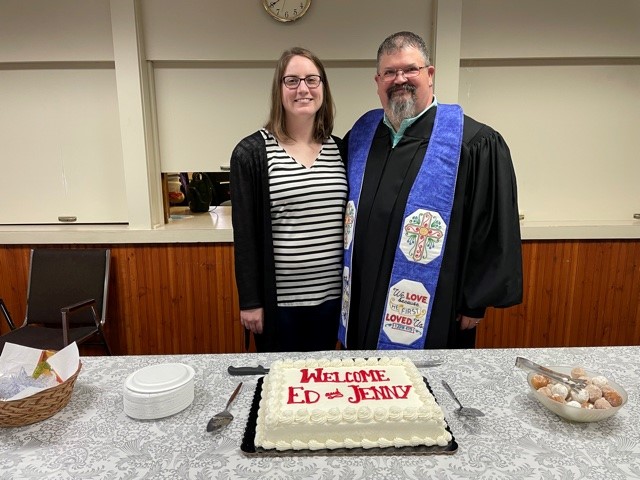 Then on Nov. 21, we held a coffee service and cake in celebration of Pastor Ed and Jenny, welcoming them! We look forward to the coming months as we will prepare to grow in our faith and church family!We are so blessed to have an exciting and active church family. We have all come together to form the Body of Christ. Every one of us plays an important role in the service of God through the ministries of His church. There will be an opportunity for anyone who feels led by the Spirit to learn more about the history, ministries, organization, and beliefs of this Congregational church. Starting in mid-January, we will be holding a series of New Members Classes. Please contact the church office or Pastor Ed for more info if you are feeling led to join this community of faith by becoming a member.The church office hours are Mon. through Thurs. from 9:00 to 3:00 with a break from 2:00-2:30pm. Please call ahead if you need assistance. Due to a recent upgrade to our church office email, if you are not receiving your emails from the church email, please make sure to check your “junk/spam folder” and mark “safe or “not spam.” If you continue to have issues, please call the office. Thank you!Happy Birthday! To Taylor McPherson (12/1), Betty Lincoln (12/9), and Kevin Venema (12/28).Last month we celebrated our Thanksgiving Feast with family and friends! This month we will begin to learn about the Christmas season, the birth of Jesus, & a visit from Santa! We will be on Christmas Break beginning Dec. 20th with classes resuming Jan. 3rd. COVID vaccines are now available for everyone over 5, and booster doses available for everyone over 18. The flu is also hitting this area hard this year, vaccines are available for anyone over 6 months old. If you’d like help obtaining a vaccine or have questions contact Patrice.Practices are every Thurs. from 4-5pm. Our next performance will be Dec. 19. We invite children of all ages to join us! We are also asking for donations of individually wraped/pre-packaged treats and/or drinks for the children. If you are able to donate treats, please drop them off to Candy. Thank you!Hanging of the Greens: ‘Thank you’ to all who came in to help decorate our Church with our festive decorations to help celebrate the Advent Season! We will be taking the decorations down in Jan. (date TBA) and would love your help once again with this! Holiday Bake Sale “Plus”: ‘Thank you’ to everyone who donated baked goods and beautiful hand-crafted items for the sale! We also thank those that came to help setup, work, and clean up after the event. Terri Lynn Nuts for sale beginning Dec. 5th, until supplies are gone. *See Chris Hubbard.We have restocked supplies for the kitchen for events as they occur. Please write on the whiteboard if supplies run low.Our missions this December include gift cards for the staff, Lion’s Club, and Have Mercy.We welcome all the children at Sunday School who are in Preschool through Grade 5. Sunday School will be held on Nov. 28, Dec. 12, and Dec. 19. We are taking a break during the Holidays and will resume on Jan. 9. Our lessons are now centered around the Birth of Jesus, using our new winter curriculum. Come enjoy the lesson, usually a craft, or a game, and fun learning about our faith.Some new faces are providing Children’s Sermon! If you would like to participate, please call the office, or see Fran Gibbs to get on the calendar.Here is our Special Music line-up for December:Dec. 5 – is a performance by the Chancel Choir.Dec. 12 – is a performance by the Chancel Choir.Dec. 19 – is a performance by the Praise Choir.Dec. 26 – performance TBA.*If you would like to sing with the choir, please join us during our rehearsals at 9:30 on the Sundays that we sing. If you would like to provide special music when none of the choirs are singing, please contact Julie Momber or the church office.Harrison Witt, who has accompanied and directed the choir so well during the pandemic, is moving to California for a new job. The choir will miss him, and his great skill set. Please pray for the choir while we are again in transition to find a new accompanist and leader.Focus on the Family Marriage Retreat Center: in Greenville at 8042 Snows Lake Rd. This is an excellent resource for struggling marriages. They offer both intensive counseling and enrichment weekends. Open house is Saturday, Dec. 11 from 3-5pm. There is a presentation of the program at 4pm by Dr. Sara Lynema. For more ifo contact: Heather.Wyse@fotf.org or by calling 616-225-8700.Greenville Community Cneter Holiday Craft Fair: Sat., Dec. 11 from 9am to 2pm.  FCC Holiday Mission 2021: We are still collecting items for those in need through Dec 12 for Have Mercy here in Greenville. You can participate by providing the following items or by making a monetary donation: disinfectant spray (Lysol etc.), toilet paper, 39-gal. and/or 13-gal. trash bags, bottled water. *If you chose to make a monetary donation, please make checks out to Have Mercy or cash in an envelope marked “Have Mercy”. Thank you all for the generosity shown to Have Mercy, our local organization dedicated to the homeless. Two deliveries have dropped off items on their list of needs and the Trustees gave a generous donation of $1,000 from their Missions Fund.Coffee Service: Last Sunday we welcomed Senior Minister Ed Milam and Jenny at a special coffee service. The next coffee service is scheduled for December 12 with beverages only in a self-serve format, hosted by the Deacons. The goal is to increase fellowship in a safe manner during the pandemic by providing beverages once a month.Christmas Pointsettias are on sale now! All proceeds will go towards our Deacons Discrecionary Fund. We are offering a 6” plant for $10 per plant in honor or in memory of a loved one. All orders are due by December 6th! Plants will be on display at our Christmas Eve and Dec. 26th Worship Service. Anyone who purchases a plant may pick it up after the 11pm service on Christmas Eve or on Dec. 26th. The House family: joined FCC in 2005, after the children met Claude and became involved in the youth group.  John is co-owner of Grand Rapids Building Repair and Traverse City Building Repair.  Deb is a doctor of nursing practice, working as medical director of the Lakeview Youth Clinic, provider at the Greenville walk-in clinic, and teaches as adjunct faculty at MSU.  They have 4 children: John Jr (Megan) lives in Greenville with their two sons (Mason and Beau), Dr Jodi (Aaron) Petersen lives in Greenville with their two daughters (Sawyer and Layla), Dr Joe (fiancé Kelly Altizer) lives in Belding, and Jordan (Justin) Zimmer lives in Buffalo, NY.  John’s hobbies include hunting, fishing, and collecting coins, guns, fly rods, old bullet boxes, and tractors.  Deb’s hobbies include working, watching football, and spending time with the grandchildren.Darlene Petersen: has been a member since 2001.  Her husband passed away in 2002. She has 3 children: Oldest is Dennis (Barbara) who recently retired, daughter is Stacy, and her youngest, Gary, passed away in Feb of this year. She is blessed with 5 grandchildren and 2 great grandchildren.  She lives on “Indy 57” as Stacy likes to call it! She retired as Deputy City Clerk from the City of Greenville after 26 years. She loved spending winters in Florida but recently sold her place so will be staying in the cold and snow for the first time in years She belongs to the Danish Sisterhood and the Danish Cultural Center and is an avid quilter.The Michigan Department of Health and Human Services (MDHHS) has announced that Michigan is presently experiencing another wave of infection driven by the Delta variant, which is estimated to be twice as infectious as the original strain of COVID-19. The Delta variant has driven sharp increases in COVID-19 infections among both adults and children. In addition, Michigan is seeing an uptick in cases of other respiratory illnesses, including influenza. MDHHS is advising the following mitigation strategies:Wear a mask in all indoor public settings, regardless of vaccination status.Get vaccinated against COVID-19. If vaccinated, get a booster shot – everyone 18 and older is eligible.Get a flu shot. Everyone ages six months and older are recommended to get a flu shot.Get tested for COVID-19 if exposed or symptomatic, regardless of vaccination status.Avoid holiday travel if not fully vaccinated.* The information above is intended as an aid to our congregation in determining best practices for yourself and your family. It is not any sort of requirement or mandate.We look forward to you joining us for all or as many of the events that you’re able to.  As we close out the year 2021, let’s end it with great joy and adoration for what the Lord has in store for us.  It has been a while since we have met, and we are excited to get together again.  We are collecting new "Coats for Kids" for children in our community, in need of a coat for the winter. From Nov. 26th to Dec. 24th, coats can be dropped off at the church or call Claude (616) 894-5595 to pick up!Dec. 5th – MCC’s Alumini and Friends Choir presents:  “Handel’s Messiah” at GHS Performing Arts Center at 7pm. Admission is FREE, tickets must be reserved by calling 616-225-6109 .Dec. 12th – there will be a short meeting directly after church in the office to briefly discuss Christmas Eve Service and what’s ahead for 2022.  I pray you can join us!Dec 19th – Possible PF Christmas party 4-6 pm and maybe go Christmas Caroling with others.Dec. 24th – We will place luminaries in front of the Church and assist with the first service – meet at 5:30 pm25th MERRY CHRISTMAS; Blessings to you and yours2022 HAPPY NEW YEAR – May you continue to be in His care and Blessed!Opening in Nov. at the Greenville Area Senior Citizens Center 715 S Baldwin. Food with Friends meals are served Thursday at noon. Call 616-894-225 to reserve your lunch.Take out Wednesday meals at CoA 613 N State St. in Stanton. Serving starts at noon. Take out or dine in starts Dec. 15. Must call 989-831-7476 option #4 to reserve meal the Monday before and let them know take out or dine in. Seniors 60+ $3 donation, under 60 is $6.50 charge.Christmas Poinsettias 2021We invite you to place a poinsettia in the sanctuary in memory or in honor of a friend or loved one. The Deacons are offering you a convenient, affordable and mission-centered way to order your poinsettia through the church office. For the cost of $10.00 per plant, you can help support our Deacon’s Discretionary Fund and celebrate or remember a loved one. Orders must be turned into the church office before Monday, December 6th. Simply fill out the order form below. You may pick up your poinsettia after the 11:00 PM service on Christmas Eve, or on Sunday the 26th after service. You may also choose to have your poinsettia delivered to someone on the friendship list. 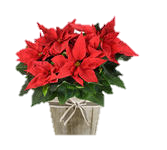 We are offering a 6 ½” potted red poinsettia with 4 to 7 blooms. Please indicate below the number of plants you would like to order along with who it is in Memory or Honor of. Name (please print): _______________________________________________Mark #amount/number requested: Red _____   White _____   Pink _____ Jingle Bells _____# of plants ______ X $10.00 = $ ___________ total*Please make checks payable to: First Congregational Church or FCC In Memory of    In Honor of: ______________________________________ In Memory of    In Honor of: ______________________________________ In Memory of    In Honor of: ______________________________________ In Memory of     In Honor of: _____________________________________________ Yes, I would like to pick up my plant(s). No, please deliver my plant(s) to someone on the prayer list. ~ December 2021 ~Calendar Notes: ~ January 2022 ~Calendar Notes: IN OUR PRAYERSIN OUR PRAYERSIN OUR PRAYERSIN OUR PRAYERSIN OUR PRAYERS OUR MILITARY: Matthew Crittenden, Jordan Varney, Paul Lepley, TJ Curry, Joshua Roose, Stephanie Roose, Melissa Staffen, Rick Grimes, Joe Suchowolec, Griffin Gloden, and Kyle Durdle. OUR MILITARY: Matthew Crittenden, Jordan Varney, Paul Lepley, TJ Curry, Joshua Roose, Stephanie Roose, Melissa Staffen, Rick Grimes, Joe Suchowolec, Griffin Gloden, and Kyle Durdle. OUR MILITARY: Matthew Crittenden, Jordan Varney, Paul Lepley, TJ Curry, Joshua Roose, Stephanie Roose, Melissa Staffen, Rick Grimes, Joe Suchowolec, Griffin Gloden, and Kyle Durdle. OUR MILITARY: Matthew Crittenden, Jordan Varney, Paul Lepley, TJ Curry, Joshua Roose, Stephanie Roose, Melissa Staffen, Rick Grimes, Joe Suchowolec, Griffin Gloden, and Kyle Durdle. OUR MILITARY: Matthew Crittenden, Jordan Varney, Paul Lepley, TJ Curry, Joshua Roose, Stephanie Roose, Melissa Staffen, Rick Grimes, Joe Suchowolec, Griffin Gloden, and Kyle Durdle.Ongoing prayers for:Ongoing prayers for:Ongoing prayers for:Ongoing prayers for:Ongoing prayers for:Lucas HopkinsJames Griffith, Jr.Holly CaseBrian AdairJerry HaverdinkRob SansomJerry GarnerJoe MejiaGloria McPhersonJerry KisteBrian Adair Lynne RowlandTrudy PetersenTheresa LoperDeb KazmierczakBrian TiffanyMichele KocherMar NewkirkChris CurticeTom DealFCC Family At Care Facilities:FCC Family At Care Facilities:FCC Family At Care Facilities:FCC Family At Care Facilities:FCC Family At Care Facilities:Lois HazelwoodBette Houle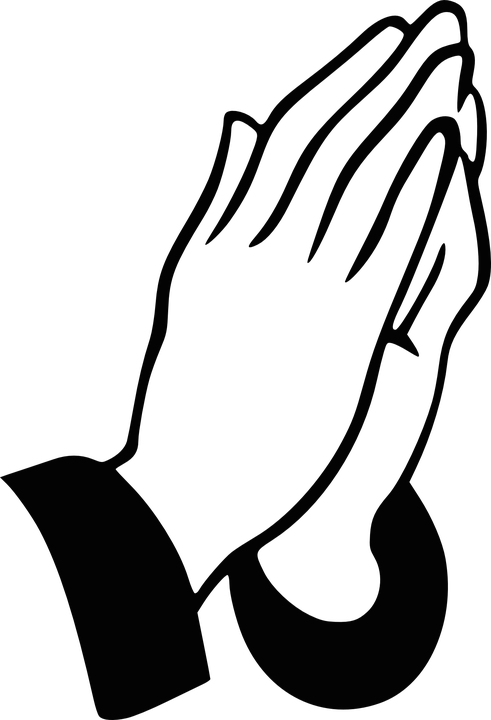 Corla MorganJelane Hamper Barb HoyJackie KocherMable TatePat TothShirley KalbfleischLois HazelwoodBette HouleCorla MorganJelane Hamper Barb HoyJackie KocherMable TatePat TothShirley Kalbfleisch-at Hathaway Hills Assisted Living Room #31-at The Brook Assisted Living, Cedar Springs -at SHUM RNC, Room #103-at Green Acres, Room #206-at Canal View Houghton County Medical Facility-Homebound-at United Rehab and Nursing, Room #108-at Hathaway Hills Assisted Living, Room #15-at Lakeview Terrace Assisted Living, Room #13-at Hathaway Hills Assisted Living Room #31-at The Brook Assisted Living, Cedar Springs -at SHUM RNC, Room #103-at Green Acres, Room #206-at Canal View Houghton County Medical Facility-Homebound-at United Rehab and Nursing, Room #108-at Hathaway Hills Assisted Living, Room #15-at Lakeview Terrace Assisted Living, Room #13-at Hathaway Hills Assisted Living Room #31-at The Brook Assisted Living, Cedar Springs -at SHUM RNC, Room #103-at Green Acres, Room #206-at Canal View Houghton County Medical Facility-Homebound-at United Rehab and Nursing, Room #108-at Hathaway Hills Assisted Living, Room #15-at Lakeview Terrace Assisted Living, Room #13Members, Family and Friends:Members, Family and Friends:Members, Family and Friends:Members, Family and Friends:Members, Family and Friends:Owen CrouchDarcie JorgensenOwen CrouchDarcie JorgensenFriend of FCCDaughter of Candy OutmanFriend of FCCDaughter of Candy OutmanFriend of FCCDaughter of Candy OutmanSpecial Prayers For:Special Prayers For:Special Prayers For:Special Prayers For:Special Prayers For:The Karen Hulbert and the Cristofoli Family, for the passing for Karen’s sister, Kathy Cristofoli. The Karen Hulbert and the Cristofoli Family, for the passing for Karen’s sister, Kathy Cristofoli. The Karen Hulbert and the Cristofoli Family, for the passing for Karen’s sister, Kathy Cristofoli. The Karen Hulbert and the Cristofoli Family, for the passing for Karen’s sister, Kathy Cristofoli. The Karen Hulbert and the Cristofoli Family, for the passing for Karen’s sister, Kathy Cristofoli. Pastoral Search Committee NewsWomen’s Fellowship NewsNew Member Class!Church Office NewsFCC CelebrationsPreschool NewsParish Nurse NewsChildren’s Praise Choir NewsChristian Ed NewsMusic Committee NewsLocal News and EventsDeacons NewsPublic Health AdvisoryMember Spotlight (November)PF Youth NewsMeal SitesSunMonTueWedThuFriSat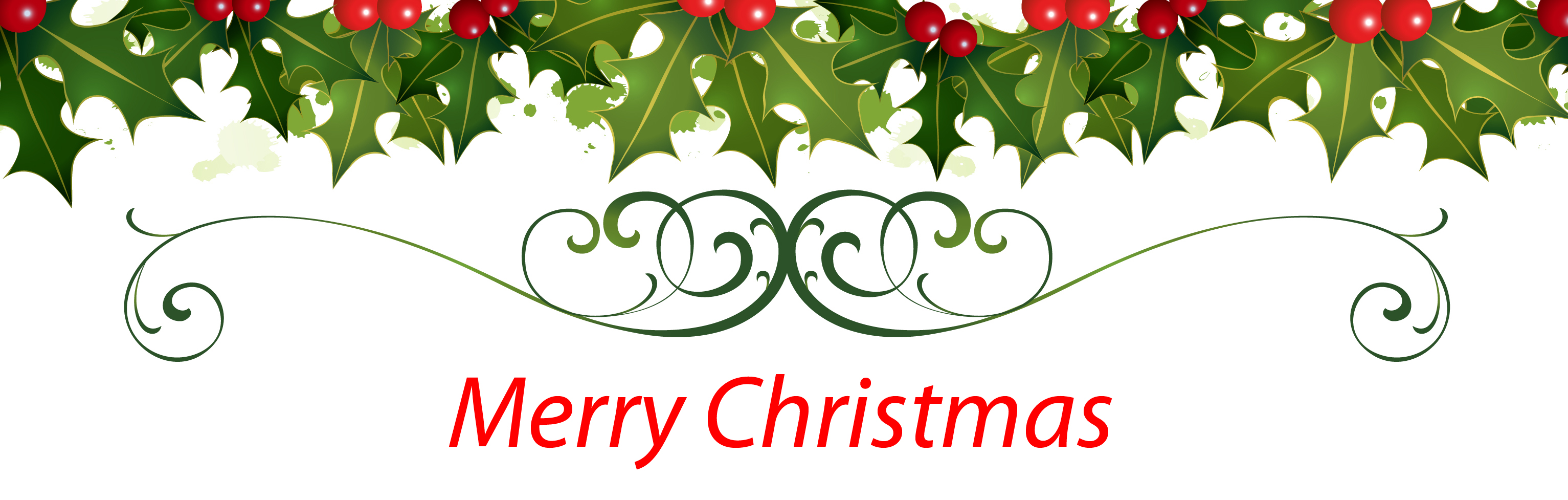 14p Girl Scouts211a GAMA4p Praise Choir4:30 Scouts (all)7:30 AA36p Santa Parade45 Communion9:30 Choir10:30 WorshipSpecial MusicChancel Choir3p Venture67Pearl HarborRemembrance Day5:30 Girl Scouts810a PURLS4p Girl Scouts94p Praise Choir4:30 Scouts (all)7:30 AA101112 9:30 Choir10:30 WorshipSpecial MusicChancel Choir*Coffee Service3p Venture13145:30 Girl Scouts6:30 Deacons1510a PURLS4p Girl Scouts164p Praise Choir4:30 Scouts (all)7:30 AA17181910:30 WorshipSpecial MusicPraise Choir*Last day of Sunday School3p Venture20215:30 Girl Scouts2210a PURLS4p Girl Scouts237:30 AA24Christmas Eve7p Service11p Service25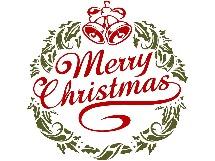 2610:30 WorshipSpecial MusicTBA3p Venture276:30 Trustees285:30 Girl Scouts2910a PURLS4p Girl Scouts3031New Year’s EveSunMonTueWedThuFriSat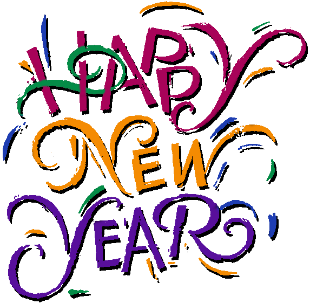 1Happy New Year!2 Communion10:30 Service Special MusicTBA12:15 PF Youth 3p Venture3School Back In Session45:30 Girl Scouts510a PURLS4p Girls Scouts64p Praise Choir4:30 Scouts (all)7:30 AA78910:30 Service Special MusicChancel Choir*Coffee Service10115:30 Girl Scouts1210a PURLS4p Girl Scouts134p Praise Choir4:30 Scouts (all)7:30 AA14151610:30 Service Special MusicChancel Choir12:15 PF Youth 3p Venture17MLK Day185:30 Girl Scouts1910a PURLS4p Girl Scouts204p Praise Choir4:30 Scouts (all)7:30 AA21222310:30 Service Special MusicTBA246:30 Trustees255:30 Girl Scouts1p WF Board2610a PURLS4p Girl Scouts274p Praise Choir4:30 Scouts (all)7:30 AA28293010:30 Service Special MusicPraise Choir31*No Deacons Meeting this month.*No Deacons Meeting this month.*No Deacons Meeting this month.*No Deacons Meeting this month.*No Deacons Meeting this month.